Supplementary MaterialsSupplementary table 1 Characteristics of included dose-response relationship studiesNote: *PY: pack-year; **QY: quit-year; # cohort studySupplementary table 2 Smoking definition of included dose-response relationship studiesSupplementary FigureFigure S1 Flowchart of the literature screening process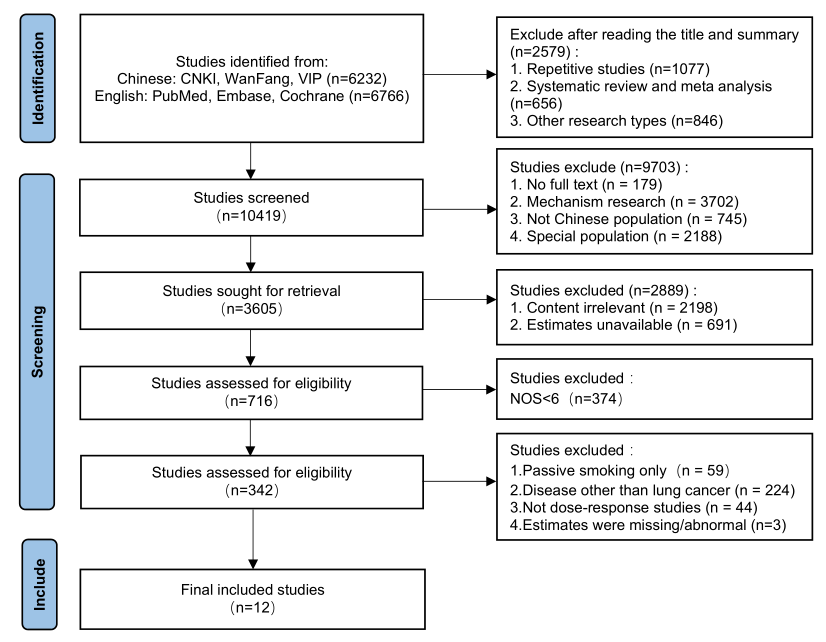 First AuthorYearRegionGenderSample sizeAge, yearDateEndpointPY/QYNOSFirst AuthorYearRegionGenderSample sizeAge, yearDateEndpointinterval*NOSYi-xiong Lei1996Guangdongmale1,3841986prevalence205Moira Chan-Yeung2003Hong Kongmale66255–571999–2001prevalence207Zhiqiang Liu2015Fujianmale1,8782006–2013prevalence206Jinman Zhuang2021Fujianmale3,244592006–2015prevalence207Wuwilliams, A. H.1990Liaoningfemale1,923551985–1987prevalence15，56X.-R. Wang2009Hong Kongfemale601652002–2004prevalence257Yuk-Lan Chiu2010Hong Kongfemale601652002–2004prevalence256Zi-Yi Jin2013Jiangsuboth5,96763–642003–2010prevalence305Jin-Kou Zhao2017Jiangsuboth10,890642003–2010prevalence206YU-TANG GAO1988Shanghaimale, female2,89935–691984–1986prevalence5**5He, Y.#2014Shaanxiboth1,49451.5–87.81994–2011mortality359Chang, L. C. #2014Taiwanboth1,677≥652001–2010mortality5**9StudiesStatusDefinitionYi-xiong Lei, 1996EverNot specified.Moira Chan-Yeung, 2003EverEver-smoker: one who had smoked at least one cigarette a day, pipe, water pipes, cigars, and/or hand rolled cigarettes, for 1 year or more. Zhiqiang Liu, 2015EverSmoking was defined who had smoked more than 100 cigarettes in their life.Jinman Zhuang, 2021EverSmoking was defined if participants reported to have smoked a total of at least 100 cigarettes in their lifetime. Wuwilliams, A. H., 1990EverNot specified.X.-R. Wang, 2009EverAn ever smoker was defined as one who had ever smoked >20 packs of cigarettes in lifetime, more than one cigarette a day, or more than one cigar a week for 1 year. Yuk-Lan Chiu, 2010EverSmoker was defined as one who had ever smoked more than 20 packs of cigarettes in lifetime, or more than one cigarette a day, or more than one cigar a week for 1 year.Zi-Yi Jin, 2013EverNot specified.Jin-Kou Zhao, 2017EverEver smokers were defined as individuals who had smoked at least 100 cigarettes in their lifetimes.He, Y., 2014CurrentCurrent smokers were persons who were current smokers at either the 1976 baseline or the 1994 follow-up.YU-TANG GAO, 1988FormerNot specified.Chang, L. C.， 2014FormerFormer smokers were those who had smoked more than 100 cigarettes in their life time but did not smoke in the past month.